Leidimų įrengti išorinę reklamą Šiaulių miestosavivaldybės teritorijoje išdavimo tvarkos aprašo1 priedas             (Paraiškos forma)_______________________________________________________________________________________________  (pareiškėjo (juridinio asmens) pavadinimas, teisinė forma, kodas arba pareiškėjo (fizinio asmens) vardas, pavardė, asmens kodas)______________________________________________________________________________________________  (juridinio asmens buveinė arba fizinio asmens adresas korespondencijai)_______________________________________________________________________________________________    (telefono numeris, elektroninio pašto adresas, jeigu pareiškėjas jį turi)Šiaulių miesto savivaldybės administracijaiVasario 16-osios g. 62, LT-76295 ŠiauliaiPARAIŠKA IŠDUOTI LEIDIMĄ ĮRENGTI IŠORINĘ REKLAMĄ20 ___ m. ________________  _____d.Prašau išduoti Leidimą įrengti išorinę reklamą (toliau – Leidimas):1.Išorinės reklamos  įrengimo adresas (vieta):____________________________________________________.2. Šiaulių miesto išorinės vaizdinės reklamos specialiojo plano (TPDR T00075486) reklamos vietos Nr._______.Pastaba.* maps.lt, geoportal.lt, geocad.lt/nav/, gis.infoera.lt/webapps/koordinaciu-transformavimas.aspx ir k.t. žemėlapio taikomosiose programose galima gauti norimo taško koordinates Lietuvos koordinačių sistemos (LKS-94) formatu, pvz.: 457451.19, 6199963.80, 131,00 (2,5 m).Turimo Leidimo numeris, jo išdavimo data (kai, likus ne mažiau kaip 20 darbo dienų iki Leidimo galiojimo termino pabaigos, pareiškėjas nori gauti naują Leidimą) – _________________________________________________.Tipinio dydžio ir turinio išorinės reklamos įrengimo projekto numeris (jei išorinė reklama įrengiamą pagal tipinį projektą) –______________________________________________________________________________________.Išorinė reklama įrengiama valstybinėje žemėje, kurioje nesuformuoti žemės sklypai (pateikiamas Nacionalinės žemės tarnybos prie Žemės ūkio ministerijos sutikimas) (pažymima ).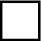 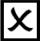 Nurodau, kad Leidimą arba motyvuotą rašytinį atsisakymą jį išduoti pageidauju gauti (nurodyti vieną būdą) (pažymima ):tiesiogiai; registruotu paštu; elektroninėmis priemonėmis (pastaba: elektroninėmis priemonėmis teikiama atsižvelgiant į esamas technines galimybes).Visus kitus Šiaulių miesto savivaldybės (toliau – Savivaldybė) administracijos pranešimus pageidauju gauti (nurodyti vieną būdą) (pažymima ):tiesiogiai; per atstumą (el. paštu);   per Paslaugų ir gaminių kontaktinį centrą.PRIDEDAMA (pažymima ):Dokumentų, patvirtinančių žemės, statinių, įrenginių ar kitų objektų, ant kurių įrengiama išorinė reklama, nuosavybės teise ar kitais teisėtais pagrindais valdančio asmens (toliau – savininkas) sutikimas (kopija), išskyrus atvejus, kai pareiškėjas pats yra šių objektų savininkas arba kai žemė, statiniai, įrenginiai ar kiti objektai, ant kurių įrengiama išorinė reklama, priklauso Savivaldybei nuosavybės teise ar yra valdomi patikėjimo teise. Jeigu išorinė reklama įrengiama ant bendrojo naudojimo objektų,– butų ir kitų patalpų savininkų daugumos sutikimas (kopija), jeigu butų ir kitų patalpų savininkų bendrijos įstatuose ar jungtinės veiklos sutartyse nenumatyta kitaip.Nuosavybės teisę patvirtinančio dokumento kopija, kai pareiškėjas yra žemės, statinių, įrenginių ar kitų objektų, ant kurių įrengiama išorinė reklama, savininkas.Objektus eksploatuojančių subjektų raštiški sutikimai.Nacionalinės žemės tarnybos prie Žemės ūkio ministerijos sutikimas, kai išorinė reklama įrengiama valstybinėje žemėje, kurioje nesuformuoti žemės sklypai.Prekių ženklo registracijos liudijimo ar paraiškos įregistruoti jį priėmimo pažymos kopija (jei jis naudojamas).Išorinės reklamos įrengimo projektas (2 egz.). Savivaldybės administracijos išduoto statybą leidžiančio dokumento kopija (jei reklaminiam įrenginiui, ant kurio numatoma skleisti išorinę reklamą, statyti ar įrengti, yra privalomas šis dokumentas).Pareiškėjas įsipareigoja laikytis visų Lietuvos Respublikoje galiojančių ir Savivaldybės institucijų priimtų galiojančių teisės aktų, reglamentuojančių reklaminę veiklą, reikalavimų.____________________          ____________________________________________________________________________________________(parašas)           (pareiškėjo (juridinio asmens vadovo arba (jo įgalioto asmens), fizinio asmens) vardas ir pavardė)Eil. Nr.Priemonė (iškaba ar reklama)Išorinės reklamos skleidimo laikotarpis, ne ilgesnis kaip 10 metų (metais arba dienomis)Išorinės reklamos plotas (m2)Išorinės reklamos įrengimo vieta LKS-94*Išorinės reklamos įrengimo vieta LKS-94*Eil. Nr.Priemonė (iškaba ar reklama)Išorinės reklamos skleidimo laikotarpis, ne ilgesnis kaip 10 metų (metais arba dienomis)Išorinės reklamos plotas (m2)XY